Velkommen til årsmøte i Jordvern Nordland 20.nov 2021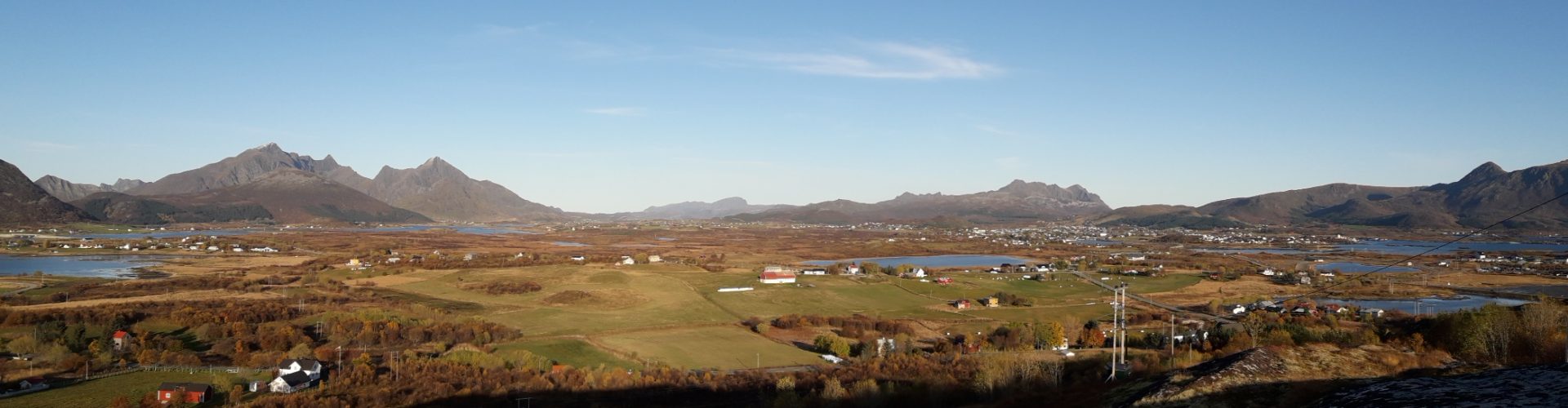 Sted: Radisson Blue hotell, BodøProgram: Kl 11   Registrering og kaffepratKl 12  Innledning v/Margrethe Benson hos Statsforvalteren.            Tema: Jordvernstrategi for NordlandInnledning v/Mats Marthinussen fra Bodø kommuneTema: Kommunens arbeid med arealbruk og bærekraftig utvikling Mulighet for spørsmål og samtaleJordvern Nordland hedrer personer som har gjort en ekstra innsats for jordvernet.Kl 14 Lunsj (lunsj på hotellet betaler hver enkelt, bortsett fra gjester) Kl  15 Årsmøte Jordvern Nordland 		Godkjenning av innkalling		Godkjenning av saksliste		Valg av møteleder og referent		Valg av 2 til å skrive under protokoll		Årsmelding		Årsplan		Regnskap og forslag til budsjett		Valg		Innkommet saker.Årsmelding 2021 Jordvern NordlandStyret har bestått av Solveig Utvik (Nordland bondelag), lederNils Dietrich Barsch (Nordland bonde-og småbrukerlag) Anne Marit Benjaminsen (Nordland 4H)Kaja Langvik-Hansen (Naturvernforbund i Nordland)Birte Lykkegaardvara: Katharina Fagertun (Bodø FIVH)vara: Finn Arne AlmaasSist årsmøte var 24.11.2020 på Skagen hotell i BodøI år som i fjor er det krevende for styret å drive aktivetet uten å ha hjelp av et sekratariat, og styret har fordelt arbeidet mellom seg så godt som mulig. Halvparten av midler til kompetanse og rekruttering utlyst av Nordland fylkeskommune ble brukt i forrige periode, mens resterende del av prosjektet ble gjennomført i år. Styret har hatt 6 styremøter i meldingsperioden. Et styremøte har vært med fysisk oppmøte, ellers digitalt eller pr telefon. Utadrettet aktivitetHeller ikke i år var det fysiske årsmøter i våre stifterorganisasjoner/samarbeidsorganisasjoner (Nordland bondelag, Nordland 4H, Nordland bonde-og småbrukerlag og NLR) pga korona-restriksjoner. Det var derfor mindre mulighet til å drive medlemsverving enn tidligere.Webinar om jordflytting sammen med Vestvågøy landbruksforum 24.marsDigital skoletime med naturbrukselever på Mosjøen videregående skole (Marka) den 19.mars«Digital parole» 1.mai i BodøBesøk på politiske stand i Bodø under valgkampen.Stand på Unge bønder samling i Bodø 23.oktInnspill i Jordvernsaker og areal-plan arbeid (sjekket med mail, noen som har noe mer?)Innspill planprogram Bodø kommune 2/1-2021Rettslig klageinteresse til Statsforvalteren ang Mørkved handelspark 8/3Innspill til KVU 15/3Brev om planer om helsehus på Thalleveiåkeren til politikere i Bodø 22.mars, kopi til fylkesråd for næringBrev til Coop ang bærekraftmål med ønske om videre samtaler 15.maiInnspill jordvernstrategi for Nordland 20.augHenvendelse til Hadsel kommune ang omreguleringssak 5.septInnspill til kommuneplan Narvik kommune 21.marsHjemmeside og Facebook-sideHjemmesida Jordvern.no/Nordland har vært mest til overordnet informasjon og kontakt info. Facebook-siden har vært oftere i bruk, med info om aktiviteter og litt av hvert av jordvern-inspirasjon. Den interne facebook-gruppe for medlemmer "Jordvernets venner i Nordland" har 75 medlemmer. En del publiseringer på gruppa, men ikke så mye kommentarer og debatt enda. Gruppen kan brukes til å dele tips og engasjement, samt å lufte meninger og diskutere internt. MedlemmerPr 30.09 var vi 30 betalende medlemmer (mot 35 i 2020). Vi har flere personer på lista, som ikke har betalt kontingent. Vi har 4 organisasjonsmedlemmer som representerer flere tusen medlemmer i Nordland. Det er sendt ut 3 info-brev/mail til medlemmer pr mail i løpet av 2021.MediaLeserbrev i februar om de nye tallene for nedbygging av matjord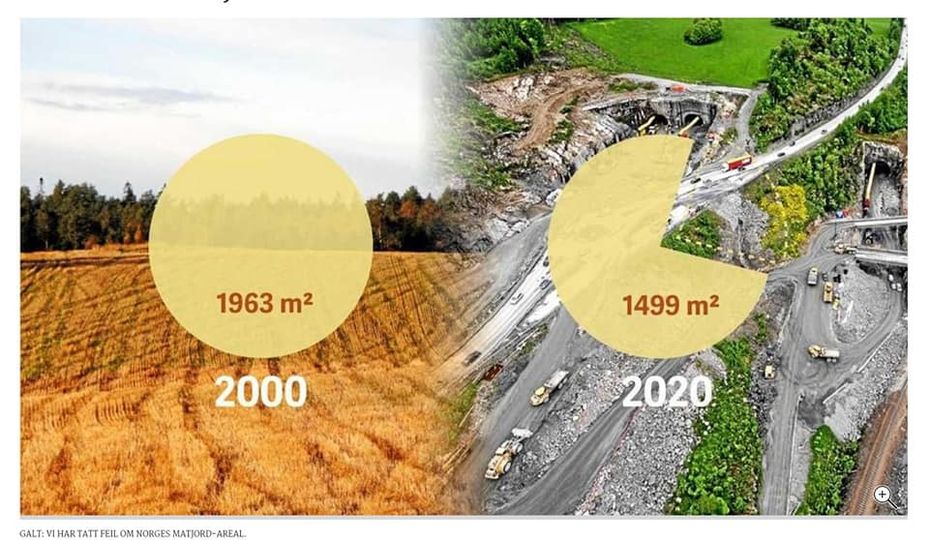 RepresentasjonDigitalt årsmøte i Jordvern Norge: Solveig Utvik (delegat med stemmerett) og Kaja Langvik-Hansen deltokAktivitet - plan 2022Fortsette oppfølging av kommuner som er igang med arealplan-arbeidVerve medlemmerFortsette å søke pengerKommunikasjons-strategiVidereføre de aktivitetene vi har etablertOpplæring og trening i jordvern-argumentasjonRegnskap 2021Forslag til budsjett 2022Resultatregnskap for jordvern Nordland 2021(3.11.2020-31.10.2021)Resultatregnskap for jordvern Nordland 2021(3.11.2020-31.10.2021)Resultatregnskap for jordvern Nordland 2021(3.11.2020-31.10.2021)Resultatregnskap for jordvern Nordland 2021(3.11.2020-31.10.2021)Resultatregnskap for jordvern Nordland 2021(3.11.2020-31.10.2021)Resultatregnskap for jordvern Nordland 2021(3.11.2020-31.10.2021)Resultatregnskap for jordvern Nordland 2021(3.11.2020-31.10.2021)InntekterInntekterMedlemskontigentMedlemskontigentMedlemskontigentkr 4 447,50kr 4 447,50ProsjektmidlerProsjektmidlerProsjektmidlerkr 25 000kr 25 000RenterRenterkr 4,23kr 4,23DivDivkr 3 000kr 3 000SumSumkr 32451,73kr 32451,73UtgifterUtgifterProsjektutgifterProsjektutgifterProsjektutgifterkr 14 100kr 14 100AvisabonnementAvisabonnementAvisabonnementkr 3 689kr 3 689OmkostningerOmkostningerOmkostningerkr 501kr 501MøtekostnaderMøtekostnaderMøtekostnaderkr 2 389kr 2 389DivDivkr 3 715kr 3 715SumSumkr 24 394kr 24 394OverskuddOverskuddOverskuddkr 8 057,73kr 8 057,73Saldo 3/11-2020Saldo 3/11-2020Saldo 3/11-2020kr 7 305,25kr 7 305,25OverskuddOverskuddOverskuddkr 8 057,73kr 8 057,73Saldo 31/10-2021Saldo 31/10-2021Saldo 31/10-2021kr 15362,98kr 15362,98InntekterMedlemskontigent kr       4000Sponsing kr       1000 Prosjektmidler kr     15000 kr     20000UtgifterProsjektutgifter kr  13500Avisabonnement kr     2000OmkostningerLeie lokale kr       500 kr      4000Sum utgifter kr    20000